$135,000.00BUNN - NICHOLSON1209 SUNSET DRIVE MOBRIDGE – JAY-KRAFT 1ST ADDN, BLOCK 3, LOT 5RECORD #5535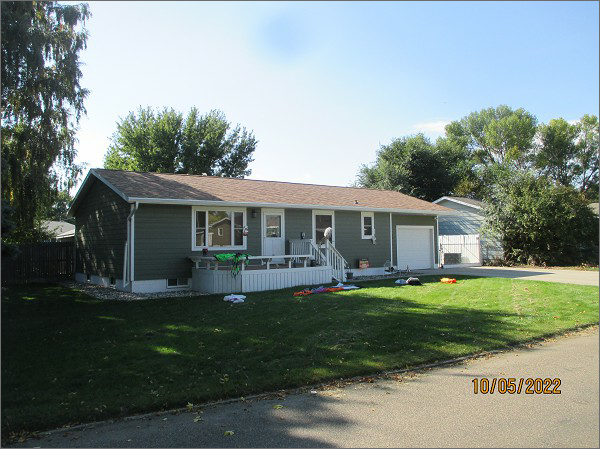 LOT SIZE: 84’ X 95’YEAR BUILT: 1979                                    TYPE: SINGLE FAMILYQUALITY: FAIRCONDITION: AVERAGEGROUND FLOOR AREA: 1040 SQFTBASEMENT: 1040 SQFTBEDROOMS: 2. BATHS: 2.5FIXTURES: 8GARAGE – ATTACHED: 336 SQFT                                             SOLD ON 7/29/2022 FOR $135,000SOLD ON 1/15/2016 FOR $120,000ASSESSED IN 2022 AT $107,490ASSESSED IN 2016 AT $104,150